ПОСТАНОВЛЕНИЕ05.12.2016                                                                            				№ 9/46О внесении изменений в муниципальную программу «Муниципальное хозяйство», утвержденную постановлением Администрации города Глазова от 03.12.2014 года № 9/39 «Об утверждении муниципальной программы «Муниципальное хозяйство»В соответствии с Бюджетным кодексом Российской Федерации, руководствуясь Порядком разработки, реализации и оценки эффективности муниципальных программ муниципального образования «Город Глазов», утвержденным постановлением Администрации города Глазова от 08.05.2014 года № 9/4, Уставом муниципального образования «Город Глазов»,ПОСТАНОВЛЯЮ:Внести изменения в муниципальную программу «Муниципальное хозяйство», утвержденную постановлением Администрации города Глазова от 03.12.2014 года № 9/39 (далее – Муниципальная программа), изложив Целевые показатели  в области энергосбережения и повышения энергетической эффективности Приложения 1 к Муниципальной программе в прилагаемой редакции (Приложение № 1).2.    Контроль за исполнением настоящего постановления возложить на заместителя Главы Администрации города Глазова по вопросам строительства, архитектуры и жилищно-коммунального хозяйства.Первый заместитель Главы Администрации города Глазова по экономике, управлению муниципальным имуществом и развитию города                                                            А.Н. ПономаревСОГЛАСОВАНО:РАССЫЛКА:1-   протокол1 – управление ЖКХ (копия);1-   управление финансов (копия);управление экономики (копия);Т.В. Касимов3-55-11Приложение №1к постановлению Администрации города Глазоваот 05.12.2016 № 9/46Первый заместитель Главы Администрации города Глазова	                           по экономике, управлению муниципальным имуществом и развитию города                                                                А.Н. ПономаревВрио начальника управления ЖКХ Администрации города Глазова                                                                               Т.В. Касимов   Администрациямуниципального образования«Город Глазов»(Администрация города Глазова)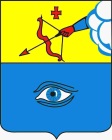 «Глазкар»муниципал кылдытэтлэнАдминистрациез(Глазкарлэн Администрациез)Начальник управления экономики и развития города Глазова______________      Т.Г. Гафиатуллин«_____» _________________2016 г.Начальник правового управления________________      О.В. Васильева«______» ________________2016 Начальник управления информационно-документационного обеспечения_______________          Т.Г. Баканова«______» _________________2016 г.Врио начальника управления ЖКХ______________         Т.В Касимов«_____» _________________2016 г.Код аналитической программной классификацииКод аналитической программной классификации№ п/п№ п/пНаименование целевого показателя (индикатора)Наименование целевого показателя (индикатора)Наименование целевого показателя (индикатора)Единица измеренияЕдиница измеренияЗначения целевых показателей (индикаторов)Значения целевых показателей (индикаторов)Значения целевых показателей (индикаторов)Значения целевых показателей (индикаторов)Значения целевых показателей (индикаторов)Значения целевых показателей (индикаторов)Значения целевых показателей (индикаторов)Значения целевых показателей (индикаторов)Значения целевых показателей (индикаторов)Значения целевых показателей (индикаторов)Значения целевых показателей (индикаторов)Значения целевых показателей (индикаторов)Значения целевых показателей (индикаторов)Значения целевых показателей (индикаторов)Значения целевых показателей (индикаторов)Код аналитической программной классификацииКод аналитической программной классификации№ п/п№ п/пНаименование целевого показателя (индикатора)Наименование целевого показателя (индикатора)Наименование целевого показателя (индикатора)Единица измеренияЕдиница измерения2013 год2013 год2014 год2014 год2015 год2015 год2016 год2016 год2017 год2017 год2018 год2018 год2019 год2019 год2020 годМППп№ п/п№ п/пНаименование целевого показателя (индикатора)Наименование целевого показателя (индикатора)Наименование целевого показателя (индикатора)Единица измеренияЕдиница измеренияотчетотчетотчетотчетоценкаоценкапрогнозпрогнозпрогнозпрогнозпрогнозпрогнозпрогнозпрогнозпрогнозЭнергосбережение и повышение энергетической эффективностиЭнергосбережение и повышение энергетической эффективностиЭнергосбережение и повышение энергетической эффективностиЭнергосбережение и повышение энергетической эффективностиЭнергосбережение и повышение энергетической эффективностиЭнергосбережение и повышение энергетической эффективностиЭнергосбережение и повышение энергетической эффективностиЭнергосбережение и повышение энергетической эффективностиЭнергосбережение и повышение энергетической эффективностиЭнергосбережение и повышение энергетической эффективностиЭнергосбережение и повышение энергетической эффективностиЭнергосбережение и повышение энергетической эффективностиЭнергосбережение и повышение энергетической эффективностиЭнергосбережение и повышение энергетической эффективностиЭнергосбережение и повышение энергетической эффективностиЭнергосбережение и повышение энергетической эффективностиЭнергосбережение и повышение энергетической эффективностиЭнергосбережение и повышение энергетической эффективностиЭнергосбережение и повышение энергетической эффективности086Общие целевые показатели в области энергосбережения и повышения энергетической эффективностиОбщие целевые показатели в области энергосбережения и повышения энергетической эффективностиОбщие целевые показатели в области энергосбережения и повышения энергетической эффективностиОбщие целевые показатели в области энергосбережения и повышения энергетической эффективностиОбщие целевые показатели в области энергосбережения и повышения энергетической эффективностиОбщие целевые показатели в области энергосбережения и повышения энергетической эффективностиОбщие целевые показатели в области энергосбережения и повышения энергетической эффективностиОбщие целевые показатели в области энергосбережения и повышения энергетической эффективностиОбщие целевые показатели в области энергосбережения и повышения энергетической эффективностиОбщие целевые показатели в области энергосбережения и повышения энергетической эффективностиОбщие целевые показатели в области энергосбережения и повышения энергетической эффективностиОбщие целевые показатели в области энергосбережения и повышения энергетической эффективностиОбщие целевые показатели в области энергосбережения и повышения энергетической эффективностиОбщие целевые показатели в области энергосбережения и повышения энергетической эффективностиОбщие целевые показатели в области энергосбережения и повышения энергетической эффективностиОбщие целевые показатели в области энергосбережения и повышения энергетической эффективностиОбщие целевые показатели в области энергосбережения и повышения энергетической эффективностиОбщие целевые показатели в области энергосбережения и повышения энергетической эффективностиОбщие целевые показатели в области энергосбережения и повышения энергетической эффективности086111Доля объема электрической энергии, расчеты за которую осуществляются с использованием приборов учета, в общем объеме электрической энергии, потребляемой (используемой) на территории муниципального образования%%10010099,8199,8199,8399,8399,8599,8599,8799,8799,8999,8999,9199,9199,9399,93086222Доля объема тепловой энергии, расчеты за которую осуществляются с использованием приборов учета, в общем объеме тепловой энергии, потребляемой (используемой) на территории муниципального образования%%545428,6428,6432,9432,9437,8837,8843,5643,5650,1050,1057,6157,6166,2666,26086333Доля объема холодной воды, расчеты за которую осуществляются с использованием приборов учета, в общем объеме воды, потребляемой (используемой) на территории муниципального образования%%757567,7167,7169,7469,7471,8371,8373,9873,9876,2076,2078,4978,4980,8480,84086444Доля объема горячей воды, расчеты за которую осуществляются с использованием приборов учета, в общем объеме воды, потребляемой (используемой) на территории муниципального образования%%757554,9654,9659,9059,9065,2965,2971,1771,1777,5877,5884,5684,5692,1792,17086555Доля объема природного газа, расчеты за который осуществляются с использованием приборов учета, в общем объеме природного газа, потребляемого (используемого) на территории муниципального образования%%959598,7498,7498,9498,9499,1499,1499,3499,3499,5399,5399,7399,7399,9399,93086666Доля объема энергетических ресурсов, производимых с использованием возобновляемых источников энергии и (или) вторичных энергетических ресурсов, в общем объеме энергетических ресурсов, производимых на территории муниципального образования%%000,000,000,000,000,000,000,200,200,200,200,400,400,400,40Целевые показатели в области энергосбережения и повышения энергетической эффективности в муниципальном сектореЦелевые показатели в области энергосбережения и повышения энергетической эффективности в муниципальном сектореЦелевые показатели в области энергосбережения и повышения энергетической эффективности в муниципальном сектореЦелевые показатели в области энергосбережения и повышения энергетической эффективности в муниципальном сектореЦелевые показатели в области энергосбережения и повышения энергетической эффективности в муниципальном сектореЦелевые показатели в области энергосбережения и повышения энергетической эффективности в муниципальном сектореЦелевые показатели в области энергосбережения и повышения энергетической эффективности в муниципальном сектореЦелевые показатели в области энергосбережения и повышения энергетической эффективности в муниципальном сектореЦелевые показатели в области энергосбережения и повышения энергетической эффективности в муниципальном сектореЦелевые показатели в области энергосбережения и повышения энергетической эффективности в муниципальном сектореЦелевые показатели в области энергосбережения и повышения энергетической эффективности в муниципальном сектореЦелевые показатели в области энергосбережения и повышения энергетической эффективности в муниципальном сектореЦелевые показатели в области энергосбережения и повышения энергетической эффективности в муниципальном сектореЦелевые показатели в области энергосбережения и повышения энергетической эффективности в муниципальном сектореЦелевые показатели в области энергосбережения и повышения энергетической эффективности в муниципальном сектореЦелевые показатели в области энергосбережения и повышения энергетической эффективности в муниципальном сектореЦелевые показатели в области энергосбережения и повышения энергетической эффективности в муниципальном сектореЦелевые показатели в области энергосбережения и повышения энергетической эффективности в муниципальном сектореЦелевые показатели в области энергосбережения и повышения энергетической эффективности в муниципальном секторе086777Удельный расход энергетических ресурсов на снабжение органов местного самоуправления и муниципальных учрежденийкг.у.т./м²кг.у.т./м²40,3940,3934,5234,5233,6133,6133,1533,1532,8232,8232,5032,5032,1732,1731,8531,85086888Удельный расход электрической энергии на снабжение органов местного самоуправления и муниципальных учрежденийкВтч/м2кВтч/м232,2632,2624,6024,6023,0023,0022,7722,7722,5422,5422,3122,3122,0922,0921,8721,87086999Удельный расход тепловой энергии на снабжение органов местного самоуправления и муниципальных учрежденийГкал/м2Гкал/м20,2030,2030,190,190,200,200,190,190,190,190,190,190,190,190,190,19086101010Удельный расход холодной воды на снабжение органов местного самоуправления и муниципальных учрежденийм3/челм3/чел9,859,857,637,636,566,566,436,436,306,306,176,176,056,055,935,93086111111Удельный расход горячей воды на снабжение органов местного самоуправления и муниципальных учрежденийм3/челм3/чел7,157,155,525,525,885,885,765,765,645,645,535,535,425,425,315,31086121212Удельный расход природного газа на снабжение органов местного самоуправления и муниципальных учрежденийм3/челм3/чел0000000000000000086131313Отношение экономии энергетических ресурсов и воды в стоимостном выражении, достижение которой планируется в результате реализации энергосервисных договоров (контрактов), заключенных  органами местного самоуправления и муниципальными учреждениями, к общему объему финансирования муниципальной подпрограммы----086141414Количество энергосервисных договоров (контрактов), заключенных органами местного самоуправления и муниципальными учреждениямиед.ед.0000112233445566Целевые показатели в области энергосбережения и повышения энергетической эффективности в жилищном фондеЦелевые показатели в области энергосбережения и повышения энергетической эффективности в жилищном фондеЦелевые показатели в области энергосбережения и повышения энергетической эффективности в жилищном фондеЦелевые показатели в области энергосбережения и повышения энергетической эффективности в жилищном фондеЦелевые показатели в области энергосбережения и повышения энергетической эффективности в жилищном фондеЦелевые показатели в области энергосбережения и повышения энергетической эффективности в жилищном фондеЦелевые показатели в области энергосбережения и повышения энергетической эффективности в жилищном фондеЦелевые показатели в области энергосбережения и повышения энергетической эффективности в жилищном фондеЦелевые показатели в области энергосбережения и повышения энергетической эффективности в жилищном фондеЦелевые показатели в области энергосбережения и повышения энергетической эффективности в жилищном фондеЦелевые показатели в области энергосбережения и повышения энергетической эффективности в жилищном фондеЦелевые показатели в области энергосбережения и повышения энергетической эффективности в жилищном фондеЦелевые показатели в области энергосбережения и повышения энергетической эффективности в жилищном фондеЦелевые показатели в области энергосбережения и повышения энергетической эффективности в жилищном фондеЦелевые показатели в области энергосбережения и повышения энергетической эффективности в жилищном фондеЦелевые показатели в области энергосбережения и повышения энергетической эффективности в жилищном фондеЦелевые показатели в области энергосбережения и повышения энергетической эффективности в жилищном фондеЦелевые показатели в области энергосбережения и повышения энергетической эффективности в жилищном фондеЦелевые показатели в области энергосбережения и повышения энергетической эффективности в жилищном фонде086151515Удельный расход тепловой энергии в многоквартирных домахГкал/м2Гкал/м20,1420,1420,210,210,200,200,200,200,190,190,190,190,180,180,180,18086161616Удельный расход холодной воды в многоквартирных домахм3/челм3/чел36,7836,7831,2431,2431,1031,1030,9630,9630,8230,8230,6930,6930,5530,5530,4130,41086171717Удельный расход горячей воды в многоквартирных домахм3/челм3/чел22,3522,3520,4720,4720,3720,3720,2820,2820,1920,1920,1020,1020,0120,0119,9219,92086181818Удельный расход электрической энергии в многоквартирных домахкВтч/м2кВтч/м222,9422,9421,2921,2920,8720,8720,4520,4520,0420,0419,6419,6419,2519,2518,8618,86086191919Удельная величина потребления электрической энергии в многоквартирных домахкВтч/челкВтч/чел644,45644,45713,52713,52677,85677,85643,96643,96611,76611,76581,17581,17552,11552,11524,51524,51086202020Удельный расход природного газа в многоквартирных домах с индивидуальными системами газового отопления*м3/м2м3/м2103,77103,77103,15103,15102,53102,53101,92101,92101,30101,30100,70100,70100,09100,0999,4999,49086212121Удельный расход природного газа в многоквартирных домах с иными системами теплоснабжения*м3/челм3/чел144,16144,16144,01144,01143,87143,87143,72143,72143,58143,58143,43143,43143,29143,29143,15143,15086222222Удельный суммарный расход энергетических ресурсов в многоквартирных домахкг.у.т./м²кг.у.т./м²29,2629,2627,4827,4827,3727,3727,2627,2627,1527,1527,0427,0426,9326,9326,8226,82* в связи с отсутствием официальной статистической информации для расчета показателей, значения носят оценочный характер.* в связи с отсутствием официальной статистической информации для расчета показателей, значения носят оценочный характер.* в связи с отсутствием официальной статистической информации для расчета показателей, значения носят оценочный характер.* в связи с отсутствием официальной статистической информации для расчета показателей, значения носят оценочный характер.* в связи с отсутствием официальной статистической информации для расчета показателей, значения носят оценочный характер.* в связи с отсутствием официальной статистической информации для расчета показателей, значения носят оценочный характер.* в связи с отсутствием официальной статистической информации для расчета показателей, значения носят оценочный характер.* в связи с отсутствием официальной статистической информации для расчета показателей, значения носят оценочный характер.* в связи с отсутствием официальной статистической информации для расчета показателей, значения носят оценочный характер.* в связи с отсутствием официальной статистической информации для расчета показателей, значения носят оценочный характер.* в связи с отсутствием официальной статистической информации для расчета показателей, значения носят оценочный характер.* в связи с отсутствием официальной статистической информации для расчета показателей, значения носят оценочный характер.* в связи с отсутствием официальной статистической информации для расчета показателей, значения носят оценочный характер.* в связи с отсутствием официальной статистической информации для расчета показателей, значения носят оценочный характер.* в связи с отсутствием официальной статистической информации для расчета показателей, значения носят оценочный характер.* в связи с отсутствием официальной статистической информации для расчета показателей, значения носят оценочный характер.* в связи с отсутствием официальной статистической информации для расчета показателей, значения носят оценочный характер.* в связи с отсутствием официальной статистической информации для расчета показателей, значения носят оценочный характер.* в связи с отсутствием официальной статистической информации для расчета показателей, значения носят оценочный характер.* в связи с отсутствием официальной статистической информации для расчета показателей, значения носят оценочный характер.* в связи с отсутствием официальной статистической информации для расчета показателей, значения носят оценочный характер.* в связи с отсутствием официальной статистической информации для расчета показателей, значения носят оценочный характер.* в связи с отсутствием официальной статистической информации для расчета показателей, значения носят оценочный характер.* в связи с отсутствием официальной статистической информации для расчета показателей, значения носят оценочный характер.Целевые показатели в области энергосбережения и повышения энергетической эффективности в системах коммунальной инфраструктурыЦелевые показатели в области энергосбережения и повышения энергетической эффективности в системах коммунальной инфраструктурыЦелевые показатели в области энергосбережения и повышения энергетической эффективности в системах коммунальной инфраструктурыЦелевые показатели в области энергосбережения и повышения энергетической эффективности в системах коммунальной инфраструктурыЦелевые показатели в области энергосбережения и повышения энергетической эффективности в системах коммунальной инфраструктурыЦелевые показатели в области энергосбережения и повышения энергетической эффективности в системах коммунальной инфраструктурыЦелевые показатели в области энергосбережения и повышения энергетической эффективности в системах коммунальной инфраструктурыЦелевые показатели в области энергосбережения и повышения энергетической эффективности в системах коммунальной инфраструктурыЦелевые показатели в области энергосбережения и повышения энергетической эффективности в системах коммунальной инфраструктурыЦелевые показатели в области энергосбережения и повышения энергетической эффективности в системах коммунальной инфраструктурыЦелевые показатели в области энергосбережения и повышения энергетической эффективности в системах коммунальной инфраструктурыЦелевые показатели в области энергосбережения и повышения энергетической эффективности в системах коммунальной инфраструктурыЦелевые показатели в области энергосбережения и повышения энергетической эффективности в системах коммунальной инфраструктурыЦелевые показатели в области энергосбережения и повышения энергетической эффективности в системах коммунальной инфраструктурыЦелевые показатели в области энергосбережения и повышения энергетической эффективности в системах коммунальной инфраструктурыЦелевые показатели в области энергосбережения и повышения энергетической эффективности в системах коммунальной инфраструктурыЦелевые показатели в области энергосбережения и повышения энергетической эффективности в системах коммунальной инфраструктурыЦелевые показатели в области энергосбережения и повышения энергетической эффективности в системах коммунальной инфраструктурыЦелевые показатели в области энергосбережения и повышения энергетической эффективности в системах коммунальной инфраструктурыЦелевые показатели в области энергосбережения и повышения энергетической эффективности в системах коммунальной инфраструктурыЦелевые показатели в области энергосбережения и повышения энергетической эффективности в системах коммунальной инфраструктуры08623Удельный расход топлива на выработку тепловой энергии на тепловых электростанцияхУдельный расход топлива на выработку тепловой энергии на тепловых электростанцияхУдельный расход топлива на выработку тепловой энергии на тепловых электростанцияхкг.у.т./Гкалкг.у.т./Гкал160,72160,72166,25166,25174,32174,32173,27173,27172,23172,23171,20171,20170,17170,17169,15169,1508624Удельный расход топлива на выработку тепловой энергии на котельныхУдельный расход топлива на выработку тепловой энергии на котельныхУдельный расход топлива на выработку тепловой энергии на котельныхкг.у.т./Гкалкг.у.т./Гкал159,68159,68158,23158,23157,53157,53157,08157,08156,63156,63156,18156,18155,73155,73155,28155,2808625Удельный расход электрической энергии, используемой при передаче тепловой энергии в системах теплоснабженияУдельный расход электрической энергии, используемой при передаче тепловой энергии в системах теплоснабженияУдельный расход электрической энергии, используемой при передаче тепловой энергии в системах теплоснабжениякВтч/ГкалкВтч/Гкал--27,7027,7027,4227,4226,6026,6025,8025,8025,0325,0324,2824,2823,5523,5508626Доля потерь тепловой энергии при ее передаче в общем объеме переданной тепловой энергииДоля потерь тепловой энергии при ее передаче в общем объеме переданной тепловой энергииДоля потерь тепловой энергии при ее передаче в общем объеме переданной тепловой энергии%%--9,189,188,908,908,858,858,818,818,778,778,728,728,688,6808627Доля потерь воды при ее передаче в общем объеме переданной водыДоля потерь воды при ее передаче в общем объеме переданной водыДоля потерь воды при ее передаче в общем объеме переданной воды%%14,4614,4611,2411,2411,1211,1211,0111,0110,9010,9010,7910,7910,6910,6910,5810,5808628Удельный расход электрической энергии, используемой для передачи (транспортировки) воды в системах водоснабженияУдельный расход электрической энергии, используемой для передачи (транспортировки) воды в системах водоснабженияУдельный расход электрической энергии, используемой для передачи (транспортировки) воды в системах водоснабжениякВтч/м3кВтч/м30,570,575,065,063,793,792,852,852,132,131,601,601,201,200,900,9008629Удельный расход электрической энергии, используемой в системах водоотведенияУдельный расход электрической энергии, используемой в системах водоотведенияУдельный расход электрической энергии, используемой в системах водоотведениякВтч/м3кВтч/м30,10,10,530,530,520,520,520,520,510,510,510,510,500,500,500,5008630Удельный расход электрической энергии в системах уличного освещенияУдельный расход электрической энергии в системах уличного освещенияУдельный расход электрической энергии в системах уличного освещениякВтч/м2кВтч/м21,951,951,931,931,731,731,621,621,511,511,41,41,291,291,181,18Целевые показатели в области энергосбережения и повышения энергетической эффективности в транспортном комплексеЦелевые показатели в области энергосбережения и повышения энергетической эффективности в транспортном комплексеЦелевые показатели в области энергосбережения и повышения энергетической эффективности в транспортном комплексеЦелевые показатели в области энергосбережения и повышения энергетической эффективности в транспортном комплексеЦелевые показатели в области энергосбережения и повышения энергетической эффективности в транспортном комплексеЦелевые показатели в области энергосбережения и повышения энергетической эффективности в транспортном комплексеЦелевые показатели в области энергосбережения и повышения энергетической эффективности в транспортном комплексеЦелевые показатели в области энергосбережения и повышения энергетической эффективности в транспортном комплексеЦелевые показатели в области энергосбережения и повышения энергетической эффективности в транспортном комплексеЦелевые показатели в области энергосбережения и повышения энергетической эффективности в транспортном комплексеЦелевые показатели в области энергосбережения и повышения энергетической эффективности в транспортном комплексеЦелевые показатели в области энергосбережения и повышения энергетической эффективности в транспортном комплексеЦелевые показатели в области энергосбережения и повышения энергетической эффективности в транспортном комплексеЦелевые показатели в области энергосбережения и повышения энергетической эффективности в транспортном комплексеЦелевые показатели в области энергосбережения и повышения энергетической эффективности в транспортном комплексеЦелевые показатели в области энергосбережения и повышения энергетической эффективности в транспортном комплексеЦелевые показатели в области энергосбережения и повышения энергетической эффективности в транспортном комплексеЦелевые показатели в области энергосбережения и повышения энергетической эффективности в транспортном комплексеЦелевые показатели в области энергосбережения и повышения энергетической эффективности в транспортном комплексеЦелевые показатели в области энергосбережения и повышения энергетической эффективности в транспортном комплексеЦелевые показатели в области энергосбережения и повышения энергетической эффективности в транспортном комплексе08631Количество высокоэкономичных по использованию моторного топлива и электрической энергии (в том числе относящихся к объектам с высоким классом энергетической эффективности) транспортных средств, относящихся к общественному транспорту, регулирование тарифов на услуги по перевозке на котором осуществляется муниципальным образованием Количество высокоэкономичных по использованию моторного топлива и электрической энергии (в том числе относящихся к объектам с высоким классом энергетической эффективности) транспортных средств, относящихся к общественному транспорту, регулирование тарифов на услуги по перевозке на котором осуществляется муниципальным образованием Количество высокоэкономичных по использованию моторного топлива и электрической энергии (в том числе относящихся к объектам с высоким классом энергетической эффективности) транспортных средств, относящихся к общественному транспорту, регулирование тарифов на услуги по перевозке на котором осуществляется муниципальным образованием ед.ед.2929292981818181818181818181818108632Количество транспортных средств, используемых органами местного самоуправления, муниципальными учреждениями, муниципальными унитарными предприятиями, в отношении которых проведены мероприятия по энергосбережению и повышению энергетической эффективности, в том числе по замещению бензина и дизельного топлива, используемых транспортными средствами в качестве моторного топлива, природным газом, газовыми смесями и сжиженным углеводородным газом, используемыми в качестве моторного топливаКоличество транспортных средств, используемых органами местного самоуправления, муниципальными учреждениями, муниципальными унитарными предприятиями, в отношении которых проведены мероприятия по энергосбережению и повышению энергетической эффективности, в том числе по замещению бензина и дизельного топлива, используемых транспортными средствами в качестве моторного топлива, природным газом, газовыми смесями и сжиженным углеводородным газом, используемыми в качестве моторного топливаКоличество транспортных средств, используемых органами местного самоуправления, муниципальными учреждениями, муниципальными унитарными предприятиями, в отношении которых проведены мероприятия по энергосбережению и повышению энергетической эффективности, в том числе по замещению бензина и дизельного топлива, используемых транспортными средствами в качестве моторного топлива, природным газом, газовыми смесями и сжиженным углеводородным газом, используемыми в качестве моторного топливаед.ед.————————————————08633Количество транспортных средств с автономным источником электрического питания, используемых органами местного самоуправления, муниципальными учреждениями и муниципальными унитарными предприятиямиКоличество транспортных средств с автономным источником электрического питания, используемых органами местного самоуправления, муниципальными учреждениями и муниципальными унитарными предприятиямиКоличество транспортных средств с автономным источником электрического питания, используемых органами местного самоуправления, муниципальными учреждениями и муниципальными унитарными предприятиямиед.ед.————————————————